Publicado en Madrid el 13/11/2019 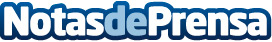 NTT Ltd. recibe el Premio ‘Marketing Partner of the Year’ EMEAR Spain en el Cisco Partner Summit 2019Entregados durante el evento mundial Cisco Partner Summit 2019 celebrado del 4 al 6 de noviembre de 2019 en Las VegasDatos de contacto:Juan Maldonado+34 619 743 694Nota de prensa publicada en: https://www.notasdeprensa.es/ntt-ltd-recibe-el-premio-marketing-partner-of Categorias: Telecomunicaciones Marketing E-Commerce Recursos humanos Premios http://www.notasdeprensa.es